ANNEX  1PRELIMINARY AGREEMENTTo be returned before 1st June 2016: NATION:       PARTICIPATION: DATE: RANK – NAME – SIGNATURE OF CHIEF OF DELEGATIONANNEX  2aFINAL ENTRYTo be returned before 29th August 2016NATION: MEANS OF TRANSPORT: 	DATE: RANK – NAME – SIGNATURE OF CHIEF OF DELEGATIONANNEX  2bFINAL ENTRY – COMPOSITION OF THE DELEGATIONTo be returned before 29th August 2016NATION: 1 CoD, 2 Delegates, maximum 3 spouses, at all max. 6 personsDATE: RANK – NAME – SIGNATURE OF CHIEF OF DELEGATIONANNEX  3HOTEL RESERVATION APPLICATION FORMNATION:7 days before arrival money from the credit card will be charged for hotel services 100%.
   It will be non-refundable.
   For any changes (date, cancellation) it must be done no later than 7 days before arrival. ARRIVAL DATE: 				     DEPARTURE DATE: DATE: RANK – NAME – SIGNATURE OF CHIEF OF DELEGATIONBaltic Beach HotelJuras street 23/25Jurmala,  LV-2015, LATVIATel: +371 67771400Fax: +371 67771420E-booking: res@balticbeach.lvWeb: www.balticbeach.lvMAPS – DIRECTIONSBy air: Riga International Airport – Baltic Beach Hotel (~18 km by car)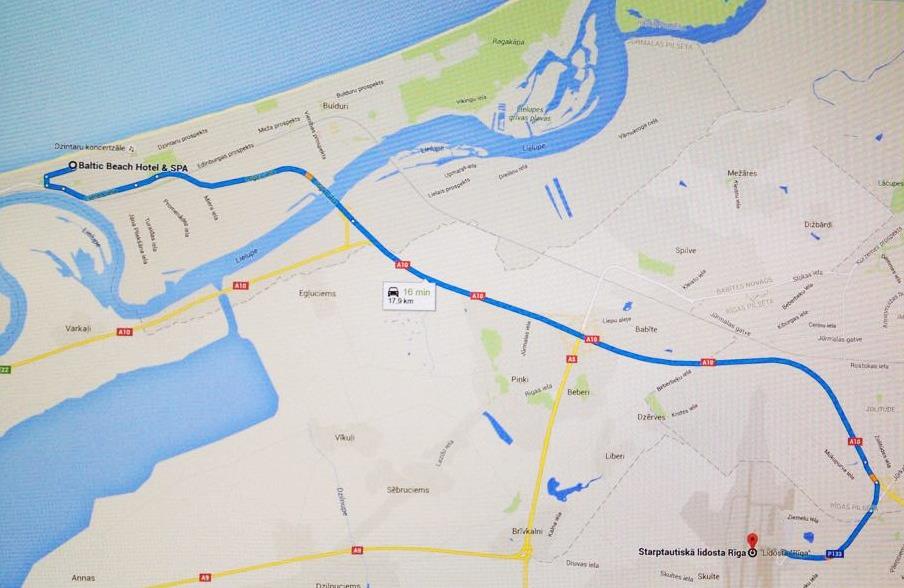 By train or bus: Riga International train station – Baltic Beach Hotel (25 km by car) 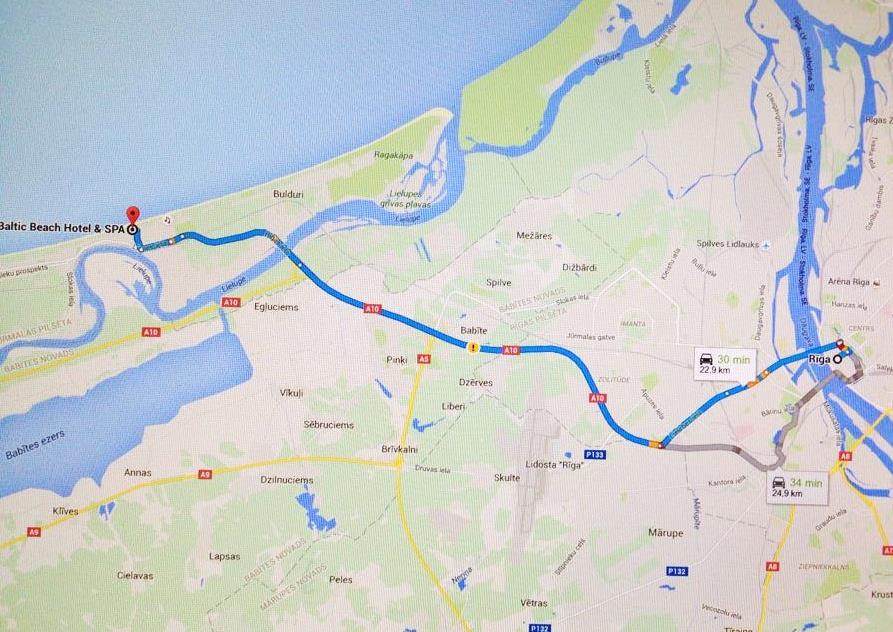 Riga Old town 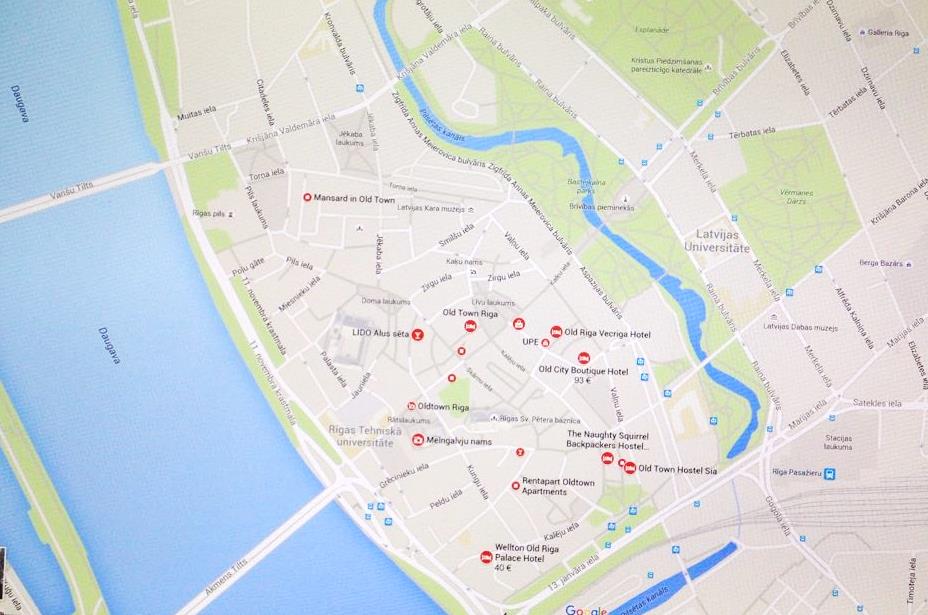 To:Latvian Delegation to CISMKrustabaznicas street 9, Riga, LATVIALV- 1006Tel.: +371 67556952Fax.: +371 67556952E-mail:  vents.graudins@mil.lv;          indra.cavare@mil.lvCopy:CISM European Liaison OfficeJoint Support Service CommandArmed Forces Training DepartmentFontainengraben 150D-53123 BonnGermanyFax: (+49) 22855042714Email: cismeurope@bundeswehr.org ParticipantsParticipantsParticipantsChief of DelegationTotal numbersDelegatesTotal numbersSpousesTotal numbersTotal number of participantsMeans of transportAir                         Train                        CarAir                         Train                        CarYour contactRank/NameYour contactPhoneYour contactFaxYour contactE-MailTo:Latvian Delegation to CISMKrustabaznicas street 9, Riga, LATVIALV- 1006Tel.: +371 67556952Fax.: +371 67556952E-mail:  vents.graudins@mil.lv;          indra.cavare@mil.lvCopy:CISM European Liaison OfficeJoint Support Service CommandArmed Forces Training DepartmentFontainengraben 150D-53123 BonnGermanyFax: (+49) 22855042714Email: cismeurope@bundeswehr.org PLACEDATEFLIGHT Nr.TRAIN Nr.TIMEARRIVALDEPARTUREYour contactRank/NameYour contactPhoneYour contactFaxYour contactE-MailTo:Latvian Delegation to CISMKrustabaznicas street 9, Riga, LATVIALV- 1006Tel.: +371 67556952Fax.: +371 67556952E-mail:  vents.graudins@mil.lv;          indra.cavare@mil.lvCopy:CISM European Liaison OfficeJoint Support Service CommandArmed Forces Training DepartmentFontainengraben 150D-53123 BonnGermanyFax: (+49) 22855042714Email: cismeurope@bundeswehr.org ParticipantsParticipantsParticipantsAccommodationsAccommodationsA/NCoD/Delegates(Rank, Name, Surname)FunctionAccompanying / SpousesSingle roomDouble room1.2.3.4.5.6.ParticipantsParticipantsParticipantsAccommodationsAccommodationsA/NCoD/Delegates(Rank, Name, Surname)FunctionAccompanying / SpousesSingle roomDouble room1.2.3.4.5.6.Credit card typeCredit card typeCredit card typeCard informationCard informationVISAMASTERAMERICAN EXPRESSNumberExpirationYour contactRank/NameYour contactPhoneYour contactFaxYour contactE-Mail